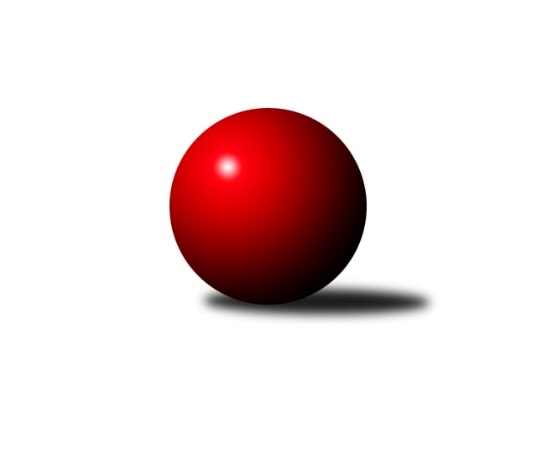 Č.10Ročník 2015/2016	31.1.2016Nejlepšího výkonu v tomto kole: 1571 dosáhlo družstvo: Mustangové Bundesliga Opava 2015/2016Výsledky 10. kolaSouhrnný přehled výsledků:Zrapos 	- bufet Pája 	2:6	1274:1461	0.0:0.0	26.1.Agipp	- Isotra 	0:8	1242:1567	0.0:0.0	27.1.Pauta 	- Mustangové 	0:8	1230:1571	0.0:0.0	28.1.Sako 	- Red elefant		dohrávka		1.2.Orel Stěbořice 	- Hobes 		dohrávka		8.2.Tabulka družstev:	1.	bufet Pája	10	9	1	0	65.0 : 15.0 	0.0 : 0.0 	 1521	19	2.	Mustangové	10	9	1	0	64.0 : 16.0 	0.0 : 0.0 	 1525	19	3.	Isotra	10	8	0	2	55.0 : 25.0 	0.0 : 0.0 	 1519	16	4.	Hobes	9	6	0	3	48.0 : 24.0 	0.0 : 0.0 	 1477	12	5.	Orel Stěbořice	9	4	1	4	38.0 : 34.0 	0.0 : 0.0 	 1368	9	6.	Red elefant	9	3	1	5	34.0 : 38.0 	0.0 : 0.0 	 1351	7	7.	Sako	9	2	0	7	26.0 : 46.0 	0.0 : 0.0 	 1314	4	8.	Agipp	10	2	0	8	21.0 : 59.0 	0.0 : 0.0 	 1306	4	9.	Pauta	10	2	0	8	17.0 : 63.0 	0.0 : 0.0 	 1240	4	10.	Zrapos	10	1	0	9	16.0 : 64.0 	0.0 : 0.0 	 1229	2Podrobné výsledky kola:	 Zrapos 	1274	2:6	1461	bufet Pája 	Petr Mrkvička	 	 192 	 0 		192 	 0:1 	 240 	 	240 	 0		Milan Jahn	Žofia Škropeková	 	 210 	 0 		210 	 0:1 	 266 	 	266 	 0		Josef Matušek	Zuzana Predmeská	 	 268 	 0 		268 	 1:0 	 205 	 	205 	 0		Roman Škrobánek	Patrik Predmeský	 	 213 	 0 		213 	 0:1 	 296 	 	296 	 0		Maciej Basista	Josef Satke	 	 174 	 0 		174 	 0:1 	 266 	 	266 	 0		Petr Bracek ml.	Petr Wirkotch	 	 217 	 0 		217 	 1:0 	 188 	 	188 	 0		Pavel Jašekrozhodčí: Nejlepší výkon utkání: 296 - Maciej Basista	 Agipp	1242	0:8	1567	Isotra 	Jaroslav Schwan	 	 238 	 0 		238 	 0:1 	 267 	 	267 	 0		Pavel Vašek	Radek Vícha	 	 186 	 0 		186 	 0:1 	 214 	 	214 	 0		Jindřiška Kadlecová	Jaroslav Čerevka	 	 223 	 0 		223 	 0:1 	 276 	 	276 	 0		Josef Hendrych	Pavel Illík	 	 212 	 0 		212 	 0:1 	 233 	 	233 	 0		Barbora Víchová	Marek Montag	 	 204 	 0 		204 	 0:1 	 298 	 	298 	 0		Jiří Staněk	Miroslav Frkal	 	 179 	 0 		179 	 0:1 	 279 	 	279 	 0		Aleš Staněkrozhodčí: Nejlepší výkon utkání: 298 - Jiří Staněk	 Pauta 	1230	0:8	1571	Mustangové 	Dominik Chovanec	 	 214 	 0 		214 	 0:1 	 260 	 	260 	 0		Břetislav Mrkvica	Lenka Nevřelová	 	 230 	 0 		230 	 0:1 	 272 	 	272 	 0		Zdeněk Chlopčík	Jiří Breksa	 	 207 	 0 		207 	 0:1 	 237 	 	237 	 0		Josef Plšek	Petr Platzek	 	 219 	 0 		219 	 0:1 	 272 	 	272 	 0		Pavel Martinec	Marie Holešová	 	 190 	 0 		190 	 0:1 	 272 	 	272 	 0		Petr Číž	Zdeněk Bajer	 	 170 	 0 		170 	 0:1 	 258 	 	258 	 0		Václav Boháčikrozhodčí: Nejlepšího výkonu v tomto utkání: 272 kuželek dosáhli: Zdeněk Chlopčík, Pavel Martinec, Petr ČížPořadí jednotlivců:	jméno hráče	družstvo	celkem	plné	dorážka	chyby	poměr kuž.	Maximum	1.	Jiří Staněk 	Isotra 	294.20	294.2	0.0	0.0	1/1	(317)	2.	Michal Markus 	bufet Pája 	291.50	291.5	0.0	0.0	1/1	(303)	3.	Jakub Hendrych 	Isotra 	289.00	289.0	0.0	0.0	1/1	(289)	4.	Aleš Staněk 	Isotra 	279.17	279.2	0.0	0.0	1/1	(294)	5.	Maciej Basista 	bufet Pája 	276.50	276.5	0.0	0.0	1/1	(296)	6.	Petr Hendrych 	Sako 	274.00	274.0	0.0	0.0	1/1	(286)	7.	Milan Vaněk ml. 	bufet Pája 	271.83	271.8	0.0	0.0	1/1	(293)	8.	Radek Hendrych 	Isotra 	271.00	271.0	0.0	0.0	1/1	(295)	9.	Petr Kozák 	Hobes 	270.50	270.5	0.0	0.0	1/1	(272)	10.	Vlastimil Kotrla 	Hobes 	270.00	270.0	0.0	0.0	1/1	(280)	11.	Petr Bracek ml. 	bufet Pája 	269.33	269.3	0.0	0.0	1/1	(271)	12.	Josef Hendrych 	Isotra 	267.78	267.8	0.0	0.0	1/1	(288)	13.	Jan Kořený 	Red elefant	267.00	267.0	0.0	0.0	1/1	(267)	14.	Břetislav Mrkvica 	Mustangové 	266.14	266.1	0.0	0.0	1/1	(291)	15.	Pavel Martinec 	Mustangové 	265.67	265.7	0.0	0.0	1/1	(287)	16.	Vladimír Valenta 	Isotra 	265.00	265.0	0.0	0.0	1/1	(265)	17.	Petr Číž 	Mustangové 	263.57	263.6	0.0	0.0	1/1	(277)	18.	Jaromír Martiník 	Hobes 	263.38	263.4	0.0	0.0	1/1	(276)	19.	Michal Blažek 	bufet Pája 	263.33	263.3	0.0	0.0	1/1	(288)	20.	Martin Orálek 	bufet Pája 	263.00	263.0	0.0	0.0	1/1	(277)	21.	Josef Matušek 	bufet Pája 	258.67	258.7	0.0	0.0	1/1	(266)	22.	Milan Jahn 	bufet Pája 	256.83	256.8	0.0	0.0	1/1	(272)	23.	Martin Weiss 	Hobes 	256.50	256.5	0.0	0.0	1/1	(259)	24.	Zdeněk Chlopčík 	Mustangové 	254.22	254.2	0.0	0.0	1/1	(272)	25.	Miroslav Procházka 	Hobes 	252.67	252.7	0.0	0.0	1/1	(270)	26.	Josef Kašpar 	Hobes 	251.20	251.2	0.0	0.0	1/1	(277)	27.	Rudolf Tvrdoň 	Mustangové 	250.25	250.3	0.0	0.0	1/1	(269)	28.	Svatopluk Kříž 	Mustangové 	250.00	250.0	0.0	0.0	1/1	(283)	29.	Václav Boháčik 	Mustangové 	248.67	248.7	0.0	0.0	1/1	(258)	30.	Tomáš Valíček 	bufet Pája 	248.17	248.2	0.0	0.0	1/1	(284)	31.	Jindřich Hanel 	Orel Stěbořice 	246.56	246.6	0.0	0.0	1/1	(282)	32.	Martin Koraba 	Hobes 	246.00	246.0	0.0	0.0	1/1	(262)	33.	Jana Martiníková 	Hobes 	245.67	245.7	0.0	0.0	1/1	(255)	34.	Vladimír Peter 	bufet Pája 	245.60	245.6	0.0	0.0	1/1	(269)	35.	Pavel Proske 	Red elefant	245.00	245.0	0.0	0.0	1/1	(245)	36.	Jan Komárek st. 	Orel Stěbořice 	244.89	244.9	0.0	0.0	1/1	(273)	37.	Patrik Martinek 	Orel Stěbořice 	243.25	243.3	0.0	0.0	1/1	(264)	38.	Pavel Vašek 	Isotra 	242.22	242.2	0.0	0.0	1/1	(274)	39.	Jaroslav Lakomý 	Hobes 	241.75	241.8	0.0	0.0	1/1	(285)	40.	Miroslava Hendrychová 	Sako 	241.75	241.8	0.0	0.0	1/1	(249)	41.	Dana Lamichová 	Mustangové 	240.40	240.4	0.0	0.0	1/1	(259)	42.	Oldřich Berger 	Agipp	239.43	239.4	0.0	0.0	1/1	(263)	43.	Josef Matušek 	bufet Pája 	239.00	239.0	0.0	0.0	1/1	(249)	44.	Přemysl Žáček 	bufet Pája 	236.00	236.0	0.0	0.0	1/1	(236)	45.	David Schiedek 	Hobes 	235.00	235.0	0.0	0.0	1/1	(271)	46.	Vladimír Kozák 	Red elefant	234.43	234.4	0.0	0.0	1/1	(243)	47.	Vítězslav Stanovský 	Isotra 	234.00	234.0	0.0	0.0	1/1	(234)	48.	Josef Plšek 	Mustangové 	233.75	233.8	0.0	0.0	1/1	(251)	49.	Milan Franer 	bufet Pája 	233.50	233.5	0.0	0.0	1/1	(237)	50.	Jana Kašparová 	Hobes 	233.40	233.4	0.0	0.0	1/1	(274)	51.	Dominik Chovanec 	Pauta 	233.13	233.1	0.0	0.0	1/1	(257)	52.	Vladislav Kobelár 	Red elefant	232.38	232.4	0.0	0.0	1/1	(252)	53.	Jan Štencel 	Orel Stěbořice 	232.00	232.0	0.0	0.0	1/1	(258)	54.	Miroslava Chmelařová 	Hobes 	232.00	232.0	0.0	0.0	1/1	(232)	55.	Ivo Harasim 	Red elefant	231.50	231.5	0.0	0.0	1/1	(248)	56.	Vladimír Klein 	Red elefant	231.38	231.4	0.0	0.0	1/1	(255)	57.	Jaroslav Schwan 	Agipp	230.80	230.8	0.0	0.0	1/1	(238)	58.	Jan Komárek ml. 	Orel Stěbořice 	230.33	230.3	0.0	0.0	1/1	(242)	59.	Pavel Illík 	Agipp	230.00	230.0	0.0	0.0	1/1	(250)	60.	Erich Stavař 	Isotra 	229.50	229.5	0.0	0.0	1/1	(232)	61.	Petr Wirkotch 	Zrapos 	228.00	228.0	0.0	0.0	1/1	(247)	62.	Vilibald Marker 	Sako 	227.56	227.6	0.0	0.0	1/1	(247)	63.	Martin Mocek 	Agipp	226.57	226.6	0.0	0.0	1/1	(264)	64.	Tomáš Piekarczyk 	Red elefant	226.33	226.3	0.0	0.0	1/1	(236)	65.	Jiří Novák 	Zrapos 	226.25	226.3	0.0	0.0	1/1	(263)	66.	Jana Tvrdoňová 	Mustangové 	224.00	224.0	0.0	0.0	1/1	(224)	67.	Patrik Predmeský 	Zrapos 	223.63	223.6	0.0	0.0	1/1	(254)	68.	Pavel Budík 	Pauta 	223.50	223.5	0.0	0.0	1/1	(248)	69.	Karel Michálka 	Red elefant	223.13	223.1	0.0	0.0	1/1	(259)	70.	Barbora Víchová 	Isotra 	222.00	222.0	0.0	0.0	1/1	(243)	71.	Michal Burda 	Orel Stěbořice 	222.00	222.0	0.0	0.0	1/1	(222)	72.	Zuzana Predmeská 	Zrapos 	221.80	221.8	0.0	0.0	1/1	(268)	73.	Marta Andrejčáková 	Pauta 	221.00	221.0	0.0	0.0	1/1	(234)	74.	Jan Láznička 	Agipp	219.44	219.4	0.0	0.0	1/1	(256)	75.	Jaroslav Čerevka 	Agipp	218.30	218.3	0.0	0.0	1/1	(254)	76.	Petra Chřibková 	Pauta 	218.00	218.0	0.0	0.0	1/1	(224)	77.	Radek Gregořica 	Agipp	218.00	218.0	0.0	0.0	1/1	(218)	78.	Josef Klech 	Hobes 	215.20	215.2	0.0	0.0	1/1	(233)	79.	Barbora Mocková 	Pauta 	215.00	215.0	0.0	0.0	1/1	(229)	80.	Radek Vícha 	Agipp	214.75	214.8	0.0	0.0	1/1	(231)	81.	David Hrin 	Sako 	214.60	214.6	0.0	0.0	1/1	(230)	82.	Petr Platzek 	Pauta 	214.50	214.5	0.0	0.0	1/1	(219)	83.	Tomáš Voznička 	Red elefant	213.75	213.8	0.0	0.0	1/1	(232)	84.	Jindřiška Kadlecová 	Isotra 	213.44	213.4	0.0	0.0	1/1	(242)	85.	Petr Mrkvička 	Zrapos 	211.22	211.2	0.0	0.0	1/1	(244)	86.	Tomáš Heinz 	Sako 	210.75	210.8	0.0	0.0	1/1	(249)	87.	Lída Rychlá 	Sako 	207.57	207.6	0.0	0.0	1/1	(227)	88.	Šárka Bainová 	Sako 	207.00	207.0	0.0	0.0	1/1	(237)	89.	Ivo Montag 	Agipp	205.50	205.5	0.0	0.0	1/1	(208)	90.	Petr Berger 	Orel Stěbořice 	204.00	204.0	0.0	0.0	1/1	(244)	91.	Zdeněk Bajer 	Pauta 	203.71	203.7	0.0	0.0	1/1	(230)	92.	Eliška Pavelková 	Sako 	203.00	203.0	0.0	0.0	1/1	(203)	93.	Roman Škrobánek 	bufet Pája 	202.00	202.0	0.0	0.0	1/1	(205)	94.	Petr Salich 	Sako 	200.40	200.4	0.0	0.0	1/1	(236)	95.	Filip Jahn 	bufet Pája 	200.00	200.0	0.0	0.0	1/1	(200)	96.	Pavel Jašek 	bufet Pája 	199.50	199.5	0.0	0.0	1/1	(211)	97.	Marek Montag 	Agipp	199.38	199.4	0.0	0.0	1/1	(214)	98.	Miroslav Toman 	Pauta 	197.80	197.8	0.0	0.0	1/1	(226)	99.	Marta Špačková 	Sako 	197.20	197.2	0.0	0.0	1/1	(219)	100.	Jaroslav Graca 	Orel Stěbořice 	196.50	196.5	0.0	0.0	1/1	(230)	101.	Jiří Breksa 	Pauta 	195.67	195.7	0.0	0.0	1/1	(217)	102.	Lenka Markusová 	bufet Pája 	194.50	194.5	0.0	0.0	1/1	(196)	103.	Lenka Nevřelová 	Pauta 	192.33	192.3	0.0	0.0	1/1	(230)	104.	Žofia Škropeková 	Zrapos 	187.90	187.9	0.0	0.0	1/1	(222)	105.	Marie Holešová 	Pauta 	186.56	186.6	0.0	0.0	1/1	(237)	106.	Vratislav Černý 	Orel Stěbořice 	183.00	183.0	0.0	0.0	1/1	(183)	107.	Miroslav Frkal 	Agipp	178.75	178.8	0.0	0.0	1/1	(203)	108.	Antonín Kříž 	Orel Stěbořice 	178.00	178.0	0.0	0.0	1/1	(178)	109.	Jan Štencel ml. 	Orel Stěbořice 	175.00	175.0	0.0	0.0	1/1	(175)	110.	Jarmila Bučková 	Pauta 	168.00	168.0	0.0	0.0	1/1	(168)	111.	Josef Satke 	Zrapos 	154.40	154.4	0.0	0.0	1/1	(192)	112.	Svatopluk Sedláček 	Red elefant	148.33	148.3	0.0	0.0	1/1	(167)Sportovně technické informace:Starty náhradníků:registrační číslo	jméno a příjmení 	datum startu 	družstvo	číslo startu
Hráči dopsaní na soupisku:registrační číslo	jméno a příjmení 	datum startu 	družstvo	Program dalšího kola:11. kolo1.2.2016	po	17:00	Sako  - Red elefant (dohrávka z 10. kola)	2.2.2016	út	18:00	Isotra  - Pauta 	3.2.2016	st	17:00	Hobes  - Agipp	4.2.2016	čt	17:30	bufet Pája  - Mustangové 	Nejlepší šestka kola - absolutněNejlepší šestka kola - absolutněNejlepší šestka kola - absolutněNejlepší šestka kola - absolutněNejlepší šestka kola - dle průměru kuželenNejlepší šestka kola - dle průměru kuželenNejlepší šestka kola - dle průměru kuželenNejlepší šestka kola - dle průměru kuželenNejlepší šestka kola - dle průměru kuželenPočetJménoNázev týmuVýkonPočetJménoNázev týmuPrůměr (%)Výkon4xPetr Hendrychbufet Pája 363.6*4xPetr Hendrychbufet Pája 130.773039xJiří StaněkSako 357.6*9xJiří StaněkSako 128.612982xMaciej BasistaOrel Stěbořice 355.2*2xMaciej BasistaOrel Stěbořice 127.752965xAleš StaněkSako 334.8*5xAleš StaněkSako 120.412792xVlastimil KotrlaOrel Stěbořice 332.4*2xVlastimil KotrlaOrel Stěbořice 119.552773xJosef HendrychSako 331.2*3xJosef HendrychSako 119.12276